薄膜价格10-18/平方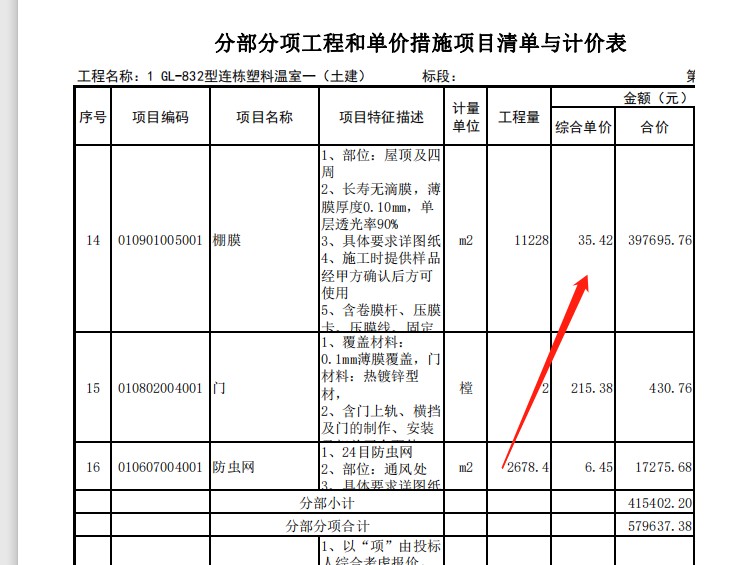 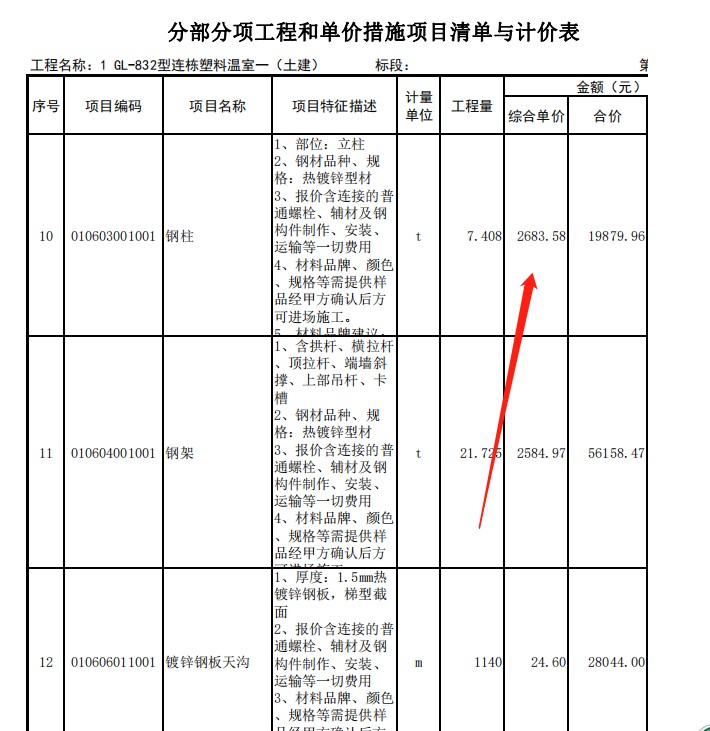 	钢材5600/t混泥土420/方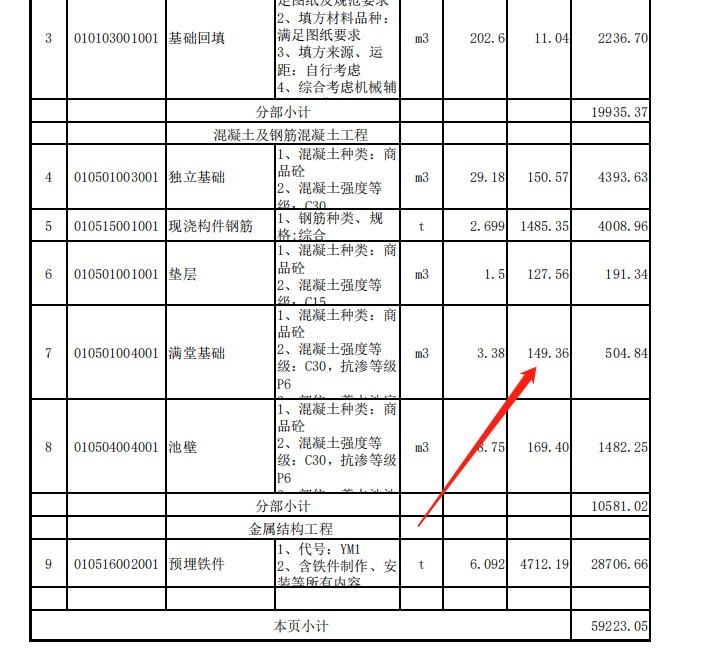 最体价格你们调整一下吧   我这是市场上的价格